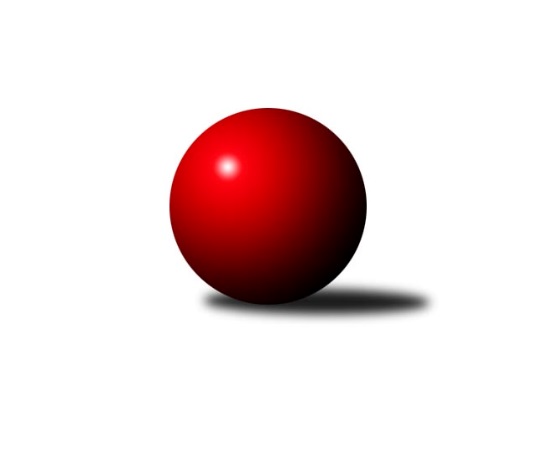 Č.14Ročník 2015/2016	23.1.2016Nejlepšího výkonu v tomto kole: 2602 dosáhlo družstvo: TJ Horní Benešov ˝C˝Krajský přebor OL 2015/2016Výsledky 14. kolaSouhrnný přehled výsledků:TJ Pozemstav Prostějov	- KK Šumperk ˝B˝	5:3	2528:2524	6.0:6.0	23.1.Spartak Přerov ˝C˝	- KK Jiskra Rýmařov ˝B˝	5:3	2590:2530	6.0:6.0	23.1.KK Zábřeh  ˝C˝	- KKŽ Šternberk ˝A˝	6:2	2457:2388	8.0:4.0	23.1.TJ Horní Benešov ˝C˝	- TJ Kovohutě Břidličná ˝B˝	6:2	2602:2484	9.0:3.0	23.1.Sokol Přemyslovice ˝B˝	- SKK Jeseník ˝B˝	6:2	2509:2397	7.0:5.0	23.1.Tabulka družstev:	1.	TJ Kovohutě Břidličná ˝B˝	13	9	0	4	62.0 : 42.0 	87.0 : 69.0 	 2515	18	2.	TJ Pozemstav Prostějov	13	8	1	4	57.0 : 47.0 	82.5 : 73.5 	 2463	17	3.	KK Jiskra Rýmařov ˝B˝	12	8	0	4	58.0 : 38.0 	74.5 : 69.5 	 2499	16	4.	Spartak Přerov ˝C˝	13	7	1	5	56.5 : 47.5 	76.0 : 80.0 	 2515	15	5.	KK Zábřeh  ˝C˝	13	7	1	5	49.5 : 54.5 	78.0 : 78.0 	 2456	15	6.	KK Šumperk ˝B˝	13	7	0	6	56.0 : 48.0 	84.0 : 72.0 	 2509	14	7.	Sokol Přemyslovice ˝B˝	13	7	0	6	53.5 : 50.5 	77.5 : 78.5 	 2458	14	8.	TJ Sokol Mohelnice	12	5	1	6	47.0 : 49.0 	69.0 : 75.0 	 2433	11	9.	TJ Horní Benešov ˝C˝	13	4	0	9	44.0 : 60.0 	75.5 : 80.5 	 2449	8	10.	KKŽ Šternberk ˝A˝	12	3	0	9	36.5 : 59.5 	67.0 : 77.0 	 2447	6	11.	SKK Jeseník ˝B˝	13	2	2	9	40.0 : 64.0 	69.0 : 87.0 	 2406	6Podrobné výsledky kola:	 TJ Pozemstav Prostějov	2528	5:3	2524	KK Šumperk ˝B˝	Josef Jurda	 	 209 	 224 		433 	 2:0 	 397 	 	196 	 201		Miroslav Mrkos	Václav Kovařík	 	 209 	 212 		421 	 0:2 	 470 	 	229 	 241		Pavel Heinisch	Pavel Černohous	 	 216 	 215 		431 	 1:1 	 426 	 	202 	 224		Michal Gajdík	Josef Čapka	 	 192 	 187 		379 	 1:1 	 380 	 	194 	 186		Michal Strachota	Miroslav Plachý	 	 212 	 198 		410 	 0:2 	 457 	 	235 	 222		Martin Sedlář	David Rozsypal	 	 224 	 230 		454 	 2:0 	 394 	 	191 	 203		Milan Vymazalrozhodčí: Nejlepší výkon utkání: 470 - Pavel Heinisch	 Spartak Přerov ˝C˝	2590	5:3	2530	KK Jiskra Rýmařov ˝B˝	Rostislav Petřík	 	 211 	 245 		456 	 2:0 	 415 	 	207 	 208		Marek Hampl	Jiří Hradílek	 	 219 	 193 		412 	 0:2 	 431 	 	229 	 202		Jiří Polášek	Václav Pumprla	 	 212 	 211 		423 	 2:0 	 387 	 	187 	 200		Jana Ovčačíková	Libor Daňa	 	 235 	 206 		441 	 1:1 	 373 	 	162 	 211		Romana Valová *1	Michal Symerský	 	 221 	 212 		433 	 0:2 	 475 	 	251 	 224		Martin Mikeska	Jan Lenhart	 	 197 	 228 		425 	 1:1 	 449 	 	225 	 224		Petr Chlachularozhodčí: střídání: *1 od 38. hodu Michal IhnátNejlepší výkon utkání: 475 - Martin Mikeska	 KK Zábřeh  ˝C˝	2457	6:2	2388	KKŽ Šternberk ˝A˝	Kamila Chládková	 	 204 	 219 		423 	 1:1 	 414 	 	222 	 192		Petr Pick	Jiří Karafiát	 	 213 	 187 		400 	 1:1 	 387 	 	187 	 200		Pavel Ďuriš st.	Václav Čamek	 	 205 	 207 		412 	 1:1 	 413 	 	193 	 220		Pavel Ďuriš ml.	Mykola Vološčuk	 	 191 	 188 		379 	 1:1 	 385 	 	188 	 197		Pavel Smejkal	Helena Sobčáková	 	 207 	 233 		440 	 2:0 	 423 	 	205 	 218		Jindřích Gavenda	Miroslav Bodanský	 	 205 	 198 		403 	 2:0 	 366 	 	182 	 184		Emil Pickrozhodčí: Nejlepší výkon utkání: 440 - Helena Sobčáková	 TJ Horní Benešov ˝C˝	2602	6:2	2484	TJ Kovohutě Břidličná ˝B˝	Miloslav Petrů	 	 226 	 242 		468 	 2:0 	 415 	 	217 	 198		Zdeněk Fiury st. st.	Michael Dostál	 	 197 	 224 		421 	 2:0 	 394 	 	184 	 210		Miloslav Krchov	Michal Rašťák	 	 200 	 222 		422 	 1:1 	 429 	 	198 	 231		Petr Otáhal	Aneta Kubešová	 	 213 	 228 		441 	 2:0 	 393 	 	197 	 196		Vilém Berger	David Kaluža	 	 205 	 193 		398 	 0:2 	 436 	 	226 	 210		Josef Veselý	David Láčík	 	 219 	 233 		452 	 2:0 	 417 	 	215 	 202		Zdeněk Fiury ml. ml.rozhodčí: Nejlepší výkon utkání: 468 - Miloslav Petrů	 Sokol Přemyslovice ˝B˝	2509	6:2	2397	SKK Jeseník ˝B˝	Lukáš Vybíral	 	 214 	 192 		406 	 1:1 	 420 	 	204 	 216		Miloslav Kovář	Jiří Kankovský	 	 213 	 218 		431 	 2:0 	 401 	 	207 	 194		Rostislav Cundrla	Milan Dvorský	 	 210 	 220 		430 	 2:0 	 407 	 	203 	 204		Petra Rozsypalová	Miroslav Ondrouch	 	 189 	 196 		385 	 0:2 	 408 	 	197 	 211		Karel Kučera	Zdeněk Grulich	 	 218 	 195 		413 	 1:1 	 389 	 	185 	 204		Eva Křápková	Michal Kolář	 	 206 	 238 		444 	 1:1 	 372 	 	209 	 163		Vladimír Moravecrozhodčí: Nejlepší výkon utkání: 444 - Michal KolářPořadí jednotlivců:	jméno hráče	družstvo	celkem	plné	dorážka	chyby	poměr kuž.	Maximum	1.	Tomáš Fiury 	TJ Kovohutě Břidličná ˝B˝	437.46	294.9	142.6	3.9	7/8	(466)	2.	Leopold Jašek 	-- volný los --	435.47	301.0	134.5	4.9	7/8	(451)	3.	Pavel Heinisch 	KK Šumperk ˝B˝	434.25	296.9	137.3	4.3	8/8	(470)	4.	Jan Lenhart 	Spartak Přerov ˝C˝	433.14	297.5	135.6	7.1	6/8	(468)	5.	Pavel Ďuriš ml. 	KKŽ Šternberk ˝A˝	432.71	292.3	140.4	4.4	8/8	(459)	6.	Rostislav Cundrla 	SKK Jeseník ˝B˝	432.58	295.8	136.8	5.7	6/8	(480)	7.	Rostislav Petřík 	Spartak Přerov ˝C˝	432.43	296.7	135.8	3.9	7/8	(467)	8.	Jindřích Gavenda 	KKŽ Šternberk ˝A˝	430.80	297.8	133.0	6.1	8/8	(481)	9.	Pavel Černohous 	TJ Pozemstav Prostějov	429.86	296.6	133.2	3.9	7/8	(469)	10.	Petr Pick 	KKŽ Šternberk ˝A˝	428.75	288.6	140.1	7.3	8/8	(450)	11.	Josef Jurda 	TJ Pozemstav Prostějov	427.86	299.8	128.0	6.0	6/8	(495)	12.	Petr Otáhal 	TJ Kovohutě Břidličná ˝B˝	427.26	292.0	135.2	5.6	7/8	(466)	13.	Zdeněk Grulich 	Sokol Přemyslovice ˝B˝	426.14	288.4	137.8	3.6	6/8	(448)	14.	Michal Symerský 	Spartak Přerov ˝C˝	425.42	300.7	124.8	8.2	6/8	(452)	15.	Alena Machalíčková 	-- volný los --	425.14	290.4	134.7	6.7	8/8	(468)	16.	Jiří Kropáč 	-- volný los --	424.10	292.7	131.4	5.9	8/8	(466)	17.	Jiří Polášek 	KK Jiskra Rýmařov ˝B˝	423.79	294.8	129.0	7.2	8/8	(455)	18.	Miloslav Petrů 	TJ Horní Benešov ˝C˝	423.59	299.6	124.0	6.2	8/8	(468)	19.	Josef Veselý 	TJ Kovohutě Břidličná ˝B˝	422.97	297.1	125.9	6.6	7/8	(448)	20.	Petr Chlachula 	KK Jiskra Rýmařov ˝B˝	422.89	293.1	129.8	5.6	8/8	(455)	21.	Jiří Kankovský 	Sokol Přemyslovice ˝B˝	422.38	291.7	130.7	6.4	8/8	(496)	22.	Martin Mikeska 	KK Jiskra Rýmařov ˝B˝	422.32	290.9	131.5	5.5	8/8	(475)	23.	Rostislav Krejčí 	TJ Sokol Mohelnice	419.73	294.0	125.7	5.8	6/8	(459)	24.	Jiří Kohoutek 	Spartak Přerov ˝C˝	419.33	289.3	130.0	7.4	6/8	(452)	25.	Vilém Berger 	TJ Kovohutě Břidličná ˝B˝	419.00	290.1	128.9	7.6	7/8	(444)	26.	Jan Tögel 	-- volný los --	418.16	291.9	126.2	5.7	8/8	(450)	27.	Marek Hampl 	KK Jiskra Rýmařov ˝B˝	417.90	290.0	127.9	8.4	8/8	(441)	28.	Karel Kučera 	SKK Jeseník ˝B˝	417.82	285.8	132.0	5.6	7/8	(454)	29.	Mykola Vološčuk 	KK Zábřeh  ˝C˝	416.26	291.4	124.9	5.6	7/8	(464)	30.	Miroslav Plachý 	TJ Pozemstav Prostějov	415.67	282.5	133.1	5.0	6/8	(454)	31.	Václav Kovařík 	TJ Pozemstav Prostějov	414.64	285.8	128.8	6.2	6/8	(487)	32.	Václav Čamek 	KK Zábřeh  ˝C˝	414.22	293.0	121.2	9.9	6/8	(432)	33.	Helena Sobčáková 	KK Zábřeh  ˝C˝	414.21	288.7	125.5	6.4	8/8	(459)	34.	Jiří Hradílek 	Spartak Přerov ˝C˝	412.88	290.4	122.5	10.2	6/8	(479)	35.	David Láčík 	TJ Horní Benešov ˝C˝	411.52	282.2	129.3	7.9	8/8	(452)	36.	Zdeněk Šebesta 	TJ Sokol Mohelnice	410.06	285.5	124.5	7.6	7/8	(443)	37.	Michal Kolář 	Sokol Přemyslovice ˝B˝	409.93	284.0	126.0	6.4	6/8	(460)	38.	Martin Vitásek 	KK Zábřeh  ˝C˝	409.73	284.0	125.7	5.8	6/8	(436)	39.	Michal Rašťák 	TJ Horní Benešov ˝C˝	409.57	295.4	114.2	7.9	6/8	(463)	40.	Milan Vymazal 	KK Šumperk ˝B˝	409.35	282.4	126.9	6.5	7/8	(432)	41.	David Kaluža 	TJ Horní Benešov ˝C˝	409.28	283.3	125.9	9.0	6/8	(450)	42.	Vladimír Moravec 	SKK Jeseník ˝B˝	408.50	292.4	116.1	8.2	8/8	(461)	43.	František Všetička 	-- volný los --	408.44	282.3	126.1	7.5	8/8	(445)	44.	Miroslav Setinský 	SKK Jeseník ˝B˝	408.17	285.7	122.4	8.1	6/8	(437)	45.	Michal Ihnát 	KK Jiskra Rýmařov ˝B˝	408.08	292.1	116.0	10.5	6/8	(434)	46.	Miroslav Bodanský 	KK Zábřeh  ˝C˝	407.18	284.0	123.2	7.8	8/8	(438)	47.	Jaroslav Jílek 	TJ Sokol Mohelnice	407.13	285.4	121.7	7.8	8/8	(445)	48.	Josef Čapka 	TJ Pozemstav Prostějov	406.23	294.8	111.4	11.3	8/8	(449)	49.	Milan Smékal 	Sokol Přemyslovice ˝B˝	404.94	291.6	113.3	9.2	6/8	(434)	50.	Jana Ovčačíková 	KK Jiskra Rýmařov ˝B˝	404.79	288.0	116.8	9.3	7/8	(435)	51.	Kamila Chládková 	KK Zábřeh  ˝C˝	404.33	282.1	122.3	7.5	6/8	(430)	52.	Zdeněk Fiury st.  st.	TJ Kovohutě Břidličná ˝B˝	403.13	280.6	122.5	7.3	6/8	(434)	53.	Michael Dostál 	TJ Horní Benešov ˝C˝	402.98	279.4	123.6	7.4	7/8	(421)	54.	Aneta Kubešová 	TJ Horní Benešov ˝C˝	400.31	277.8	122.5	6.6	7/8	(456)	55.	František Langer 	KK Zábřeh  ˝C˝	400.19	283.6	116.6	8.5	7/8	(447)	56.	Miloslav Krchov 	TJ Kovohutě Břidličná ˝B˝	399.80	281.7	118.2	9.1	8/8	(438)	57.	Dagmar Jílková 	TJ Sokol Mohelnice	399.48	285.5	113.9	8.2	7/8	(440)	58.	Michal Strachota 	KK Šumperk ˝B˝	395.10	279.3	115.8	9.9	8/8	(442)	59.	Lukáš Vybíral 	Sokol Přemyslovice ˝B˝	391.98	278.7	113.2	8.3	7/8	(442)	60.	Miroslav Mrkos 	KK Šumperk ˝B˝	389.54	282.6	106.9	9.7	7/8	(431)	61.	Pavel Ďuriš st. 	KKŽ Šternberk ˝A˝	387.17	275.0	112.2	9.5	6/8	(421)	62.	Pavel Smejkal 	KKŽ Šternberk ˝A˝	385.06	275.5	109.6	10.1	7/8	(433)	63.	Stanislav Feike 	TJ Pozemstav Prostějov	384.50	280.8	103.7	11.7	6/8	(431)	64.	Josef Klaban 	KKŽ Šternberk ˝A˝	382.58	272.8	109.8	11.3	6/8	(437)	65.	Jana Fousková 	SKK Jeseník ˝B˝	380.46	272.8	107.7	9.4	6/8	(403)	66.	Eva Křápková 	SKK Jeseník ˝B˝	376.53	259.5	117.0	8.9	6/8	(428)		Zdeněk Kment 	TJ Horní Benešov ˝C˝	450.00	308.0	142.0	5.0	1/8	(450)		Zdeněk Černý 	TJ Horní Benešov ˝C˝	448.00	289.0	159.0	1.0	1/8	(448)		Jaroslav Vymazal 	KK Šumperk ˝B˝	446.60	304.0	142.6	4.8	5/8	(462)		Václav Pumprla 	Spartak Přerov ˝C˝	445.21	302.1	143.1	4.5	4/8	(470)		Věra Tomanová 	KK Jiskra Rýmařov ˝B˝	432.00	295.0	137.0	3.0	2/8	(446)		Radek Hejtman 	-- volný los --	431.50	290.0	141.5	8.0	2/8	(432)		Barbora Bártková 	TJ Horní Benešov ˝C˝	431.00	298.0	133.0	5.0	1/8	(431)		Zdeněk Fiury ml.  ml.	TJ Kovohutě Břidličná ˝B˝	430.87	289.0	141.9	3.8	5/8	(460)		Martin Sedlář 	KK Šumperk ˝B˝	430.12	303.1	127.0	5.6	5/8	(478)		Martin Bartoš 	Spartak Přerov ˝C˝	428.00	292.0	136.0	8.0	1/8	(428)		Ján Ludrovský 	KK Šumperk ˝B˝	427.50	294.4	133.1	6.8	4/8	(456)		Ľudovit Kumi 	TJ Sokol Mohelnice	425.53	293.3	132.3	6.1	3/8	(459)		Zdeněk Janoud 	SKK Jeseník ˝B˝	425.00	291.0	134.0	6.0	1/8	(425)		Jan Semrád 	KK Šumperk ˝B˝	422.00	292.7	129.3	5.3	3/8	(447)		Jiří Šoupal 	Sokol Přemyslovice ˝B˝	421.00	293.0	128.0	4.5	2/8	(428)		Zbyněk Tesař 	TJ Horní Benešov ˝C˝	418.00	294.0	124.0	7.0	1/8	(418)		Michal Gajdík 	KK Šumperk ˝B˝	417.88	294.0	123.9	6.4	4/8	(446)		Libor Daňa 	Spartak Přerov ˝C˝	416.00	284.0	132.0	6.1	4/8	(462)		Martin Holas 	Spartak Přerov ˝C˝	416.00	291.0	125.0	8.3	3/8	(443)		Petr Kozák 	TJ Horní Benešov ˝C˝	414.50	295.5	119.0	4.0	2/8	(420)		David Rozsypal 	TJ Pozemstav Prostějov	413.08	290.1	123.0	5.6	4/8	(454)		Martin Rédr 	Spartak Přerov ˝C˝	413.00	285.5	127.5	6.5	2/8	(421)		Miloslav Kovář 	SKK Jeseník ˝B˝	410.35	283.1	127.3	6.8	5/8	(427)		Zdeněk Smrža 	TJ Horní Benešov ˝C˝	410.33	278.8	131.5	4.8	2/8	(445)		Petr Černohous 	TJ Pozemstav Prostějov	409.00	278.0	131.0	4.0	1/8	(409)		Jiří Karafiát 	KK Zábřeh  ˝C˝	408.50	290.5	118.0	8.0	2/8	(417)		Tomáš Potácel 	TJ Sokol Mohelnice	406.85	281.8	125.1	6.4	5/8	(456)		Zdeněk Sobota 	TJ Sokol Mohelnice	405.60	284.3	121.3	8.4	5/8	(427)		Marek Kankovský 	Sokol Přemyslovice ˝B˝	405.00	290.0	115.0	8.0	4/8	(431)		Jiří Srovnal 	KK Zábřeh  ˝C˝	404.00	287.0	117.0	5.0	1/8	(404)		Zdeněk Chmela st.  st.	TJ Kovohutě Břidličná ˝B˝	402.78	282.3	120.4	8.3	3/8	(439)		Šárka Tögelová 	-- volný los --	400.40	282.9	117.5	8.5	5/8	(427)		Petra Rozsypalová 	SKK Jeseník ˝B˝	400.33	281.0	119.3	8.7	3/8	(407)		Iveta Krejčová 	TJ Sokol Mohelnice	400.00	276.6	123.4	6.5	4/8	(420)		Martin Zaoral 	TJ Pozemstav Prostějov	397.60	286.8	110.8	9.2	5/8	(443)		Renata Semlerová 	TJ Sokol Mohelnice	397.33	284.3	113.0	9.7	2/8	(430)		Marcela Jurníčková 	Sokol Přemyslovice ˝B˝	396.40	283.2	113.2	6.3	5/8	(423)		Tomáš Havlíček 	Spartak Přerov ˝C˝	395.83	278.9	116.9	9.5	4/8	(419)		Milan Dvorský 	Sokol Přemyslovice ˝B˝	394.47	274.2	120.2	8.5	5/8	(445)		Dušan Sedláček 	TJ Sokol Mohelnice	394.00	280.0	114.0	10.8	2/8	(415)		Emil Pick 	KKŽ Šternberk ˝A˝	393.20	270.8	122.4	7.2	5/8	(419)		Romana Valová 	KK Jiskra Rýmařov ˝B˝	392.40	282.4	110.0	10.6	1/8	(421)		Miroslav Ondrouch 	Sokol Přemyslovice ˝B˝	387.00	273.5	113.5	9.5	2/8	(389)		Anna Drlíková 	TJ Sokol Mohelnice	384.00	263.7	120.3	8.3	3/8	(406)		Jan Kolář 	KK Zábřeh  ˝C˝	377.00	281.0	96.0	7.0	1/8	(377)		Alena Vrbová 	SKK Jeseník ˝B˝	376.50	261.0	115.5	8.5	2/8	(389)		Marek Bilíček 	TJ Horní Benešov ˝C˝	374.00	267.0	107.0	8.0	1/8	(374)		Jiří Koudelka 	TJ Pozemstav Prostějov	369.00	264.0	105.0	10.0	1/8	(369)		Filip Adámek 	Spartak Přerov ˝C˝	364.00	269.0	95.0	13.0	2/8	(386)		Otto Nagy 	-- volný los --	363.75	261.8	102.0	13.0	4/8	(424)		Miroslav Petřek  st.	TJ Horní Benešov ˝C˝	347.00	260.0	87.0	18.0	1/8	(347)		Zdeněk Neplech 	KKŽ Šternberk ˝A˝	322.00	241.5	80.5	17.5	2/8	(338)Sportovně technické informace:Starty náhradníků:registrační číslo	jméno a příjmení 	datum startu 	družstvo	číslo startu22427	Petra Špiková	23.01.2016	SKK Jeseník ˝B˝	1x16368	Michal Gajdík	23.01.2016	KK Šumperk ˝B˝	2x7471	Miloslav Kovář	23.01.2016	SKK Jeseník ˝B˝	2x8735	Iveta Krejčová	23.01.2016	TJ Sokol Mohelnice	2x17305	Dušan Sedláček	23.01.2016	TJ Sokol Mohelnice	2x7787	Anna Drlíková	23.01.2016	TJ Sokol Mohelnice	1x15160	Michal Ihnát	23.01.2016	KK Jiskra Rýmařov ˝B˝	1x21724	Jiří Polášek	23.01.2016	KK Jiskra Rýmařov ˝B˝	2x11053	Petr Chlachula	23.01.2016	KK Jiskra Rýmařov ˝B˝	2x10234	Romana Valová	23.01.2016	KK Jiskra Rýmařov ˝B˝	2x22160	Jana Ovčačíková	23.01.2016	KK Jiskra Rýmařov ˝B˝	2x18603	Marek Hampl	23.01.2016	KK Jiskra Rýmařov ˝B˝	2x11054	Martin Mikeska	23.01.2016	KK Jiskra Rýmařov ˝B˝	2x
Hráči dopsaní na soupisku:registrační číslo	jméno a příjmení 	datum startu 	družstvo	Program dalšího kola:15. kolo6.2.2016	so	9:00	TJ Pozemstav Prostějov - TJ Horní Benešov ˝C˝	6.2.2016	so	10:00	TJ Sokol Mohelnice - KK Zábřeh  ˝C˝	6.2.2016	so	13:00	KKŽ Šternberk ˝A˝ - Spartak Přerov ˝C˝	6.2.2016	so	13:00	SKK Jeseník ˝B˝ - TJ Kovohutě Břidličná ˝B˝	6.2.2016	so	14:00	KK Jiskra Rýmařov ˝B˝ - Sokol Přemyslovice ˝B˝				KK Šumperk ˝B˝ - -- volný los --	Nejlepší šestka kola - absolutněNejlepší šestka kola - absolutněNejlepší šestka kola - absolutněNejlepší šestka kola - absolutněNejlepší šestka kola - dle průměru kuželenNejlepší šestka kola - dle průměru kuželenNejlepší šestka kola - dle průměru kuželenNejlepší šestka kola - dle průměru kuželenNejlepší šestka kola - dle průměru kuželenPočetJménoNázev týmuVýkonPočetJménoNázev týmuPrůměr (%)Výkon3xMartin MikeskaRýmařov B4753xPavel HeinischŠumperk B111.614704xPavel HeinischŠumperk B4703xMiloslav PetrůHor.Beneš.C111.424682xMiloslav PetrůHor.Beneš.C4681xMartin MikeskaRýmařov B110.394753xMartin SedlářŠumperk B4572xMichal KolářPřemyslov. B108.974445xRostislav PetříkSp.Přerov C4564xMartin SedlářŠumperk B108.524571xDavid RozsypalProstějov4541xDavid RozsypalProstějov107.81454